Template - basisinstrument impact meten[Dit is een voorbeeld van het basisinstrument voor het meten van impact in de wetenschapscommunicatie. Dit voorbeeld kan aangepast worden aan de huisstijl van de onderzoeksgroep / onderzoeksinstelling. Het is toegestaan extra vragen toe te voegen. Zie hiervoor de extra info per sectie.][Introductiepagina – beschrijf zo duidelijk mogelijk 1) waarom je persoonsgegevens verzamelt, 2) dat je de persoonsgegevens niet voor een ander doel zult gebruiken, 3) dat je bij proefpersonen jonger dan 16 jaar (mede)toestemming van de ouders/verzorgers nodig hebt en 4) dat de proefpersoon de toestemming in kan trekken. Hou het kort en bondig. Als ruggensteuntje kan je de suggesties hieronder volgen en aanvullen.][Naam project][Naam onderzoeksgroep / onderzoeksinstelling][Opdrachtgever onderzoek (indien van toepassing)][Introductie - reden waarom de proefpersoon wordt ondervraagd, het doel van de meting en het belang van het onderzoek][Naam en contactgegevens van de onderzoeker in geval van vragen in verband met de studie][Voorbeeld] In te vullen door deelnemers aan dit onderzoek:Ik ben me bewust van het feit dat ik vrijwillig deelneem aan dit onderzoek, dat ik het recht heb om mijn deelname te weigeren en me te allen tijde terug kan trekken uit deze studie.Ik heb de nodige informatie gekregen over de aard van de vragen en de taken die tijdens dit onderzoek zullen worden aangeboden en heb de mogelijkheid gehad bijkomende informatie te verkrijgen.Ik ben me ervan bewust dat mijn persoonlijke levenssfeer en verschafte informatie beschermd wordt en dat ik hierover steeds vragen kan stellen aan de onderzoekers. Ik verklaar hierbij dat ik uit vrije wil deelneem aan dit onderzoek en toestemming geef aan de onderzoekers om de resultaten op anonieme wijze te bewaren, te verwerken en te rapporteren.JaNee[Logo][Algemene data] Vul onderstaande vragen in[In sectie 1 vraag je naar relevante basisinformatie. Dit kan onder andere gaan over leeftijd, geslacht, scholing of woonplaats. In deze sectie is het toegestaan vragen te schrappen of toe te voegen naargelang de relevantie voor het project. Voor de eerste pilot-metingen, raden we aan de vier onderstaande vragen te behouden.] [Leeftijd][Geslacht, voor volwassenen][Geslacht, voor kinderen][Opleiding, voor volwassenen][Opleiding, voor kinderen][Woonplaats][Wetenschapskapitaal] Geef een antwoord op de onderstaande vragen door één van de cirkels op de schaal in te kleuren. [In sectie 2 peil je naar het wetenschapskapitaal van participanten. Deze vragen laten je toe een wetenschapsprofiel op te stellen van de mensen die je activiteit bijwonen. Vragen kunnen niet aangepast worden. De vormgeving mag wel aangepast worden.][De vragen over wetenschapskapitaal zijn anders geformuleerd voor kinderen / jongeren en voor volwassenen. Let er dus op aan wie je volgende vragen stelt en kies de juiste vragenset.][Kinderen en jongeren]Met deze vragenlijst willen wij leren wat jij vindt van wetenschap. Daarom vragen we jou om deze vragenlijst in te vullen. Het gaat erom wat jij vindt, dus geef bij elke vraag jouw eigen mening. Dit is geen test: er zijn geen goede of foute antwoorden.De vragen gaan over wetenschap. Wetenschap heeft te maken met onderzoek en vragen stellen, nieuwsgierig zijn, oplossingen zoeken, experimenteren en nieuwe dingen ontdekken. Wetenschap kan bijvoorbeeld gaan over natuur, over gezondheid, over mensen of over taal. Invulvoorbeeld: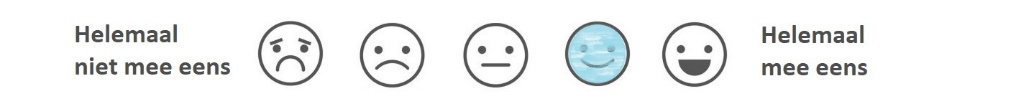 [Volwassenen] Met deze vragenlijst willen wij leren wat mensen vinden van wetenschap en onderzoek. Daarom vragen we je om deze vragenlijst in te vullen. Het gaat erom wat jij vindt. Geef dus het antwoord dat het beste bij jou past.De vragen gaan over wetenschap en onderzoek. Wetenschap draait vaak rond vragen stellen, nieuwsgierig zijn, oplossingen zoeken, experimenteren en nieuwe dingen ontdekken. Wetenschap kan bijvoorbeeld gaan over natuur, over gezondheid, over mensen of over taal. Invulvoorbeeld: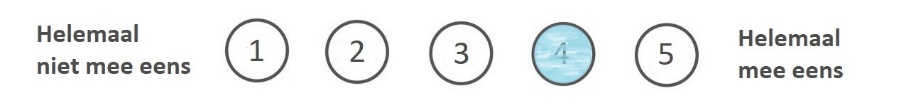 [Emotioneel geheugen] Geef een antwoord op de onderstaande vragen door één van de cirkels op de schaal in te kleuren.[Met vragen over emotioneel geheugen peil je naar de emotionele respons van deelnemers: zowel naar hun plezierbeleving als de intensiteit waarmee ze de activiteit beleefd hebben. Plezier en intensiteit spelen namelijk een sleutelrol in het bepalen of activiteiten een langdurige impact kunnen hebben. Vragen kunnen niet aangepast worden. De vormgeving mag wel aangepast worden.]Geef een antwoord op de onderstaande vragen door één van de cirkels op de schaal in te kleuren.Invulvoorbeeld: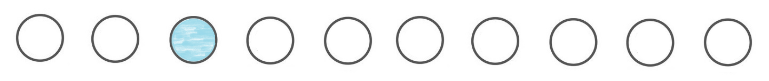 [Algemene impactvragen] Geef een antwoord op de onderstaande vragen door één van de cirkels op de schaal in te kleuren.[In sectie 4 koppelen we terug naar de basisprincipes van wetenschapscommunicatie en vragen we deelnemers of ze iets hebben opgestoken van de activiteit, of ze geïnspireerd geraakt zijn, of hun houding veranderd is ten opzichte van het onderwerp. Vul hier zelf de naam en het onderwerp van de activiteit in. Wees hierin zo specifiek mogelijk. Vragen kunnen niet aangepast worden. De vormgeving mag wel aangepast worden.][Kinderen en jongeren]Invulvoorbeeld:[Volwassenen]Invulvoorbeeld:Wat is je leeftijd in jaren? Ik ben                     ▢ M               ▢ V               ▢ XIk ben                     ▢ Jongen       ▢ Meisje       ▢ XWat is je hoogst voltooide opleiding?▢ Lagere school   ▢ LBO   ▢ MAVO   ▢ VMBO   ▢ MBO▢ HAVO   ▢ VWO   ▢ HBO   ▢ Universiteit   ▢ GeenAnders: Zit je op de lagere school of op de middelbare school?▢ Lagere school   ▢ Middelbare school   Anders: Wat zijn de vier cijfers van je postcode? Ik haal goede cijfers voor activiteiten op school waarbij ik wetenschap gebruik.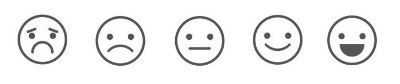 Ik vind het leuk om iets over wetenschap te leren.Ik doe soms dingen waarbij ik iets kan leren over wetenschap, zoals een museum bezoeken, info op internet opzoeken, of televisie of video’s bekijken over wetenschap. Ik ken mensen die werk doen waarbij ze wetenschap gebruiken.Ik ben in het algemeen op de hoogte over wetenschappelijke ontwikkelingen.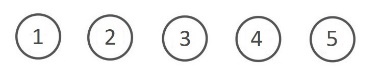 Ik heb interesse in de inzichten en methodes uit de wetenschap.Ik doe soms dingen waarbij ik iets kan leren over wetenschap, zoals een museum bezoeken, info op internet opzoeken, televisie of video’s bekijken over wetenschap. Ik spreek regelmatig over wetenschap met anderen in mijn studie, baan of vrije tijd. Hoe voel je je na [naam van de activiteit]?Hoe voel je je na [naam van de activiteit]?Hoe voel je je na [naam van de activiteit]?ongelukkig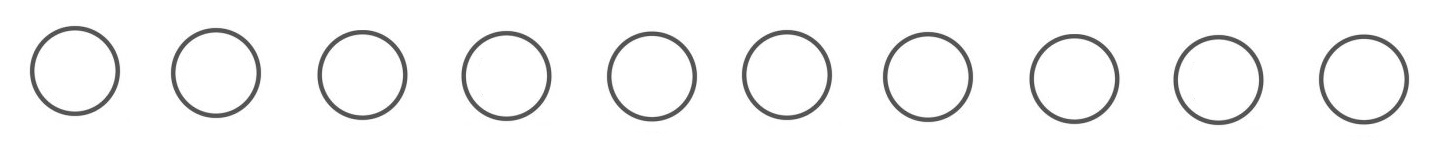 gelukkigverveeldontspannenhopelooshoopvolontevredentevredenWelke woorden omschrijven jouw gevoel bij [naam van de activiteit] het best? Welke woorden omschrijven jouw gevoel bij [naam van de activiteit] het best? Welke woorden omschrijven jouw gevoel bij [naam van de activiteit] het best? saaispannendheel dufvol energiekalmopgewondenniet interessantinteressantDoor [naam van de activiteit] weet ik nu meer over [onderwerp van de activiteit].Na [naam van de activiteit] wil ik meer weten over [onderwerp van de activiteit].Door [naam van de activiteit] is mijn mening over [onderwerp van de activiteit] veranderd.Na [naam van de activiteit] wil ik nog eens zulke activiteiten doen in de toekomst.Door [naam van de activiteit] weet ik nu meer over [onderwerp van de activiteit].Na [naam van de activiteit] wil ik meer weten over [onderwerp van de activiteit].Door [naam van de activiteit] is mijn mening over [onderwerp van de activiteit] veranderd.Na [naam van de activiteit] wil ik nog eens zulke activiteiten doen in de toekomst.